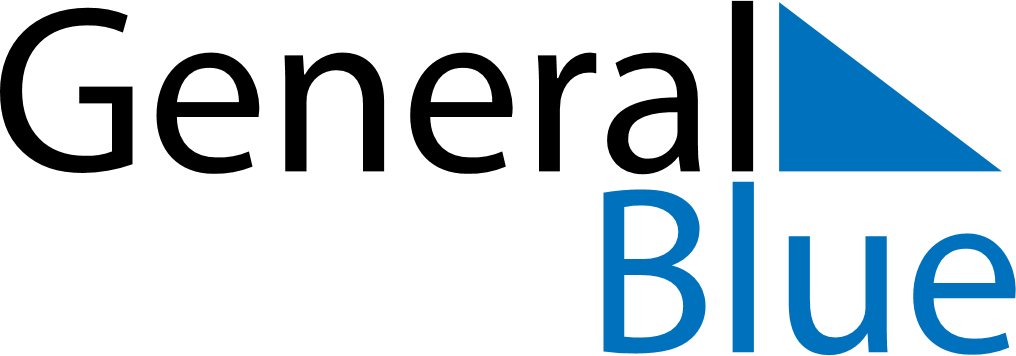 April 2030April 2030April 2030GuatemalaGuatemalaSUNMONTUEWEDTHUFRISAT1234567891011121314151617181920Maundy ThursdayGood FridayEaster Saturday21222324252627Easter Sunday282930